Rotary Club of Appleton Community Arts Grant 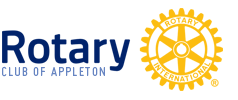 The Rotary Club of Appleton is pleased to make available grants from the Rotary Community Art Fund at the Community Foundation for the Fox Valley Region.  The purpose of the Rotary Community Arts Grant is to expand access to the arts for all people in Appleton and the Fox Cities. Distributions will be awarded to eligible charitable organizations in Appleton and the Fox Cities to provide funding support for art-related programs, exhibits, installations, events, performances, workshops, demonstrations and public art pieces. Virtual events are also included. Please note: Considering the impacts from COVID on community art organizations has been substantial, we will include consideration for a request to support operational expenses in 2021. Each year, the Foundation will provide grants between $500 and $1500. Priority will be given to grant proposals which meet the following guidelines: Grants will be given to organizations designated as a 501(c)3.The project must serve/benefit residents of the Appleton area.Funds may serve as seed money for projects.Funds are committed for only one year at a time, but may be awarded up to three consecutive years depending on future Rotary Community Grants Committee decisions.Capital Projects (“bricks and mortar”) will not be funded.Annual campaigns will not be funded. 2021 ONLY: Requests to support operational expenses will be allowed.  Requests for grants must be received by April 16, 2021 and should not exceed two pages in length single sided.  Grant recipients will be notified by May 31, 2021. Requests should be submitted on the Rotary Request for Funding Form.  The completed and signed form should be emailed to:Jennifer Stephany Rotary Grants Committee Email:   jennifer@appletondowntown.orgSubject line: Rotary Community Art GrantPlease note that our requests for funding will exceed funds available.   If you are turned down in one grant cycle you can reapply.   If you are selected to receive a grant, we require you to recognize the Rotary Club of Appleton in your project communications and promotions.Questions?    Please contact Jennifer Stephany jennifer@appletondowntown.org  Thank you for your interest in our grant program.Request for Funding Form – Community Art Grant Rotary Club of AppletonDue Date: April 16, 2021(Important: Please keep response to a two page maximum)Name of 501c3 Tax Exempt Organization Requesting Funding: Verification of 501c3 Tax Exempt Status: Taxpayer ID Number: Contact Information of person requesting funds: Address:Phone:Email:  Amount Requested:  Briefly describe your organization (mission, history, etc.)Describe the project for which the funds are being requested. If you are applying for operating expenses, please be specific to the areas you seek support. Please answer remaining questions based on your organization’s overall mission and budget. Who will benefit from the project and how will it increase access to the arts?Please share any COVID measures you will take to keep participants safe or if your program is virtual. What are the program measures and outcomes you are hoping to achieve?Is there a component of this project for which members of the Rotary club could volunteer? What is the total budget for this project? What other sources of funding do you have for this project?Has your organization previously received funding from the Rotary Club of Appleton?What is your organization’s annual budget? What is your organization’s endowment (if applicable)?How will you recognize the Rotary Club of Appleton as a contributor to the project? Director of Agency						DateSubmit to: Jennifer Stephany Rotary Grants Committee Email:   jennifer@appletondowntown.orgSubject line: Rotary Community Art Grant